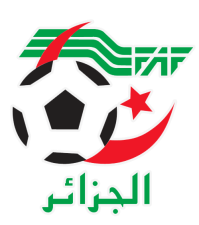 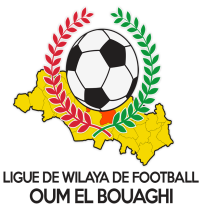              FEDERATION ALGERIENNE DE FOOTBALL                   LIGUE DE WILAYA DE FOOTBALL D’OUM EL BOUAGHIDESIGNATION ARBITRES JEUNES WILAYACATEGORIES U13/U15 SAISON 2021-2022JEUDI 31/03/2022 VENDREDI 01/04/2022 VENDREDI 01/04/2022 SAMEDI 02/04/2022 ASF/OEB (U13) : EXEMPTSOUS TOUTES RESERVESCONSULTATION DU SITE INTERNETLes clubs sont tenus de consulter le Site Internet de la liguehttp://www.lwfoeb.dz/ pour prendre connaissance des éventuelles modifications dans la programmation et changements des lieux de rencontres et/ou horaire.LieuxRencontresHeuresCATEGORIEArbitre & Arbitres assistantOULED GACEMESAM / OAF13H00U13ZOUAI.FOULED GACEMESAM / OAF14H00U15ZOUAI.FLieuxRencontresHeuresCATEGORIEArbitre & Arbitres assistantOULED GACEMCSRAM / USAM09H00U13MAANSAROULED GACEMCSRAM / USSR10H00U15DERBALAIN M’LILACRAM / RBOG14H00U13BAKHAAIN M’LILACRAM / RBOG15H00U15BAKHALieuxRencontresHeuresCATEGORIEArbitre & Arbitres assistantBIR TERCHE (O.E.B)ASSN / DSSR09H45U13AMRANEBIR TERCHE (O.E.B)ESSR / USZH10H45U13TAHIRLieuxRencontresHeuresCATEGORIEArbitre & Arbitres assistantAIN M’LILAASAM / DJS09H30U13BAKHAFKIRINAAAJF / ASSN09H00U15ALLAGFKIRINACRBB / USC10H00U13BELHOUCHATEFKIRINAAAJF / USB 11H00U13REMACHE